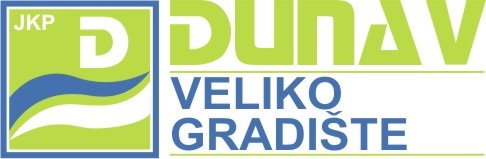 Наш број: ___33-1/2020__Датум: 13.01.2020. годинеОБАВЕШТЕЊЕ О ЗАКЉУЧЕНОМ УГОВОРУНазив наручиоца: ЈКП „Дунав Велико Градиште“Адреса наручиоца: Велико Градиште, Сремска бр. 1Интернет страница наручиоца: jkpdvg2@gmail.comВрста наручиоца: Јавно предузећеВрста поступка јавне набавке: јавна набавка мале вредностиВрста предмета: набавка добараОпис предмета набавке: Набавка и испорука електричне енергијеОРН-  09310000 електрична енергијаПроцењена вредност јавне набавке: 1.300.000,00 динараУговорена вредност: 782.019,50 динара Критеријум  за доделу уговора: „најнижа понуђена цена“Број примљених понуда и подаци о понуђачима: 1Понуђена цена: 782.019,50динараПонуђена цена код прихватљивих понуда:782.019,50динараДео или вредност уговора који ће се извршити преко подизвођача: /Датум доношења одлуке о додели уговора: 08.01.2020. годинеДатум закључења уговора: 08.01.2020. годинеОсновни подаци о добављачу: „ЈП ЕПС Београд“, Балканска 13, БеоградПИБ 103920327, Матични број 20053658 број рачуна 845-484849-65, назив банке Управа за трезор.Период важења уговора:  од 10.01.2020.-10.03.2020.године или пре у случају испуњења – финансијског исцрпљења уговораОколности које представљају основ за измену  уговора: /ЈКП „Дунав Велико Градиште“     Велико Градиште		       одговорно лице			         Љубица Митић		